MEETING OF THE PARISH COUNCILMembers are hereby summoned to attend the Meeting of Birdham Parish Council to be held at 7pm on Monday the 20th February 2017 in the Main Hall at Birdham Village Hall, Birdham.David J SiggsDavid J Siggs - Clerk to the CouncilAGENDAPublic Question Time: (In accordance with Standing Orders 1d – 1l)Declaration of interests.i) To receive Declarations of Interest in respect of matters contained in this agenda, in accordance with the provisions of the Localism Act 2011 in respect of members and in accordance with the provisions of the Local Government Act 1972 in respect of officers.ii)  To consider any Dispensation Requests received by the Clerk not previously considered.Approve and sign the minutes of the meeting held on 16th January 2017.Clerks Report including:WSCC Reports, highways matters and correspondenceCDC Reports including correspondenceTo receive reports from Division Members of WSCC and Ward Members of CDC as appropriate.Other related matters5.  Finance and Corporate:	i)  To receive and approve a financial report.	ii) To note the probable Indicative Value of the 2017 New Homes Bonus6. Correspondence - Not previously circulated to be noted.7. Reportsi)     Play area and playing field   Village Green and pond   Condition of Village Drain/Ditch Network    Communication Working GroupCommunity ResilienceOther 8. Reports of meetings attended by Councillors9. Planning matters including applications and CDC delegated decisions. Consider and resolve the council’s response to planning applications listed below plus any other planning applications advised by Chichester District Council and available on its website between the circulation of this agenda and the meeting to which it pertains.  (Such planning applications which arrive after the preparation of this agenda that are considered at the meeting may be subject to review at a later stage).Planning Applications to be decided.BI/17/00049/DOM - Mr Richard Hutchinson Pooh Corner  1 Westlands Estate Birdham New detached garage, change use of existing garage to habitable accommodation and overcladding to house. BI/17/00246/DOM - Mr & Mrs Nigel & Judith Seymour Mansfield Church Lane Birdham Rear extension incorporating hip to gable roof extension with raised ridge height and dormers to create second storey, new hip to gable extension at front, general alterations and remodelling, new parking and turning area with car port, detached garage at rear. BI/17/00316/FUL - Rowan Nursery And Pippins, Bell Lane, BirdhamDemolition of existing 2 bungalows and construction of 27 dwellings (including 7 affordable units), access road and associated landscaping.Delegated Decisions to be noted. BI/16/02687/DOM Mr & Mrs Wheeler Hammonds Farm  Westlands Lane Birdham Demolish conservatory and replace with a timber outbuilding and glazed link, internal and external alterations, replace garage block and reinstate historic courtyard relocation of pool and pool house. PERMITBI/16/03902/FUL The Allman Property Partnership Land Rear Of Elmstead Birdham Road Birdham Use of former apple store for business (use class B1) and associated works. PERMITBI/16/03429/FUL Mr B Splude Cabinteely Bell Lane Birdham Demolition of existing dwelling and construction of 2 no. 2-bed flats and 3 no. 1-bed flats with new access, landscaping and associated works. WITHDRAWN10.	Items for inclusion on next agenda.11.	Date of Next Meeting 	7pm on Monday 20th March 2017 in the Village Hall.Filming of Parish Council meetings and use of social media:During this meeting the public are allowed to record or film the meeting or to use socialmedia, providing it does not disrupt the meeting. You are encouraged to let the Clerkknow in advance if you wish to record or film. Mobile devices should be switched to silent forthe duration of the meeting.THE PUBLIC HAVE A RIGHT TO ATTEND ALL MEETINGS OF THE COUNCIL AND ARE MOST WELCOME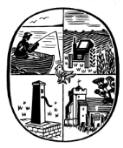 Birdham Parish Council28 Langdale Avenue, Chichester, West Sussex, PO19 8JQTel : 01243 790402Email : clerk@birdhamparishcouncil.org.uk Website : www.birdham.org.ukClerk to the Council : David J Siggs